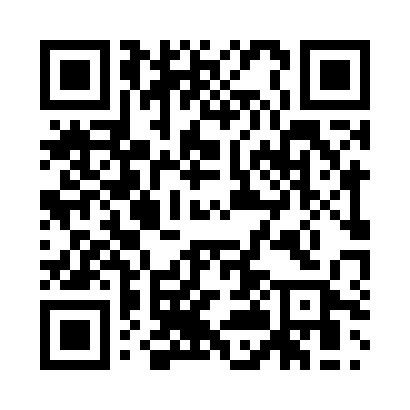 Prayer times for Am Hohberg, GermanyWed 1 May 2024 - Fri 31 May 2024High Latitude Method: Angle Based RulePrayer Calculation Method: Muslim World LeagueAsar Calculation Method: ShafiPrayer times provided by https://www.salahtimes.comDateDayFajrSunriseDhuhrAsrMaghribIsha1Wed3:085:3512:595:028:2510:402Thu3:055:3312:595:028:2610:433Fri3:015:3112:595:038:2810:464Sat2:585:2912:595:048:2910:505Sun2:545:2812:595:048:3110:536Mon2:515:2612:595:058:3310:567Tue2:475:2412:595:068:3410:598Wed2:445:2312:595:068:3611:029Thu2:445:2112:595:078:3711:0510Fri2:435:1912:595:078:3911:0611Sat2:425:1812:595:088:4011:0712Sun2:425:1612:595:098:4211:0813Mon2:415:1512:595:098:4311:0814Tue2:415:1312:595:108:4511:0915Wed2:405:1212:595:108:4611:0916Thu2:395:1012:595:118:4811:1017Fri2:395:0912:595:118:4911:1118Sat2:385:0812:595:128:5111:1119Sun2:385:0612:595:138:5211:1220Mon2:375:0512:595:138:5311:1321Tue2:375:0412:595:148:5511:1322Wed2:375:0212:595:148:5611:1423Thu2:365:0112:595:158:5711:1424Fri2:365:0012:595:158:5911:1525Sat2:354:5912:595:169:0011:1626Sun2:354:5812:595:169:0111:1627Mon2:354:5712:595:179:0211:1728Tue2:344:561:005:179:0411:1729Wed2:344:551:005:189:0511:1830Thu2:344:541:005:189:0611:1931Fri2:344:541:005:199:0711:19